29.09.2020ŞTIREComisia Europeană recrutează șoferiOficiul European pentru Selecția Personalului (EPSO) informează că, în prezent, Comisia Europeană caută șoferi (agent contractual, grupa de funcții I). Persoanele selectate îşi vor desfăşura activitatea la Oficiul pentru Infrastructură și Logistică al Comisiei Europene din Bruxelles (OIB) sau din Luxemburg (OIL). Atribuțiile  principale:transportul angajaților Comisiei, în principal la Bruxelles, Luxemburg și Strasbourg, precum și în alte state membre, și transportul vizitatorilor care fac parte din corpul diplomatic;transportul corespondenței sensibile/confidențiale (către și dinspre ambasade).Pentru mai multe detalii privind atribuțiile și condiţiile de participare, vă rugăm să consultați:informațiile OIB pentru posturile vacante din Bruxelles, accesând următorul link: https://ec.europa.eu/oib/doc/oib-drivers-recruitment.pdf  informațiile OIL pentru posturile vacante din Luxemburg, accesând următorul link: https://ec.europa.eu/oil/doc/Projet-AMI-drivers_EN_OIL.pdf Candidații care îndeplinesc criteriile de eligibilitate trebuie să își depună dosarul de candidatură la următoarea adresă: EPSO/CAST/P/18/2017.  Referință: EPSO/CAST/P/18/2017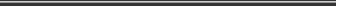  Direcţia Comunicare şi Relaţii Internaţionale comunicare@anfp.gov.ro 